Zadania do wykonania 07.04.2020 r. – wtorek Temat: Wielkanocne tradycje. 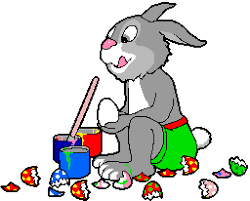 1. Zajączki – zabawa ruchowa. Dzieci są zajączkami. Skaczą po całej sali skokami zajęczymi, na sygnał dźwiękowy kulą się, zwijają się w kłębuszki i „śpią”. 2.Rozmowa na temat wielkanocnych zwyczajów i doświadczeń dzieci:
Jak przygotowujemy się do Świąt Wielkanocnych? (porządki przedświąteczne, wysyłanie kartek świątecznych, święcenie palmy wielkanocnej)
Jakie znasz tradycje Świąt Wielkanocnych? (święcenie koszyka, robienie pisanek, biały obrus, wielkanocne śniadanie, śmigus-dyngus)

Jeżeli dzieci będą miały trudność z podaniem zwyczajów świątecznych, to prowadząca zasugeruje je zagadkami, np.:
Wysyłamy je tym, z którymi nie możemy byś w święta, a których darzymy szczególną miłością i sympatią, życząc zdrowych, pogodnych świąt. (kartki świąteczne)
Święcimy je na tydzień przed Wielkanocą. Są barwne, kolorowe zrobione z gałązek wierzby, bazi lub sztucznych kwiatów. (palma wielkanocna)
Przeważnie jest biały i na stole leży. Kładą na nim sztućce, stawiają talerze. (obrus)
Jak się nazywa jajko malowane, co na Wielkanoc się przydaje. (pisanka)
Upleciony ze słomy, wikliny chętnie nosi owoce, jarzyny. Grzyby też z lasu przyniesie oraz pisanki i baranka poniesie czasem. (koszyk)
Ma długie uszy, futerko puszyste. Ze smakiem chrupie marchewkę i sałaty listek. (zając)
Mam czerwone nóżki, jestem żółtą kulką, a kiedy urosnę, to zostanę kurką (kurczątko)
Co to takiego, odgadnij mój kotku, są z wierzchu białe, a żółte w środku. Gdy je gotować, dziwy się dzieją, bo zamiast mięknąć, one twardnieją. (jajka)
Kto potrafi mi powiedzieć, kiedy budzą się niedźwiedzie?
Jak się nazywa ta pora roku, co ściele dywan zielony wokół ( wiosna)
Szare futro, długie uszy, ogonek nieduży. Gdy się w krzakach coś poruszy, zmyka aż się kurzy. (zajączek )
Zobaczysz je wiosną, gdy na wierzbach rosną. Srebrne futra mają. Jak się nazywają? (bazie )
Cukrowe – są blisko pisanek. Prawdziwe, rogate – wiodą stado latem na górską polanę. (baranki)3. „Kroimy wyrazy” – Zabawa dydaktyczna – dzieci sylabizują (klaszcząc) nazwy wyrazów podanych przez rodzica. Podają liczbę sylab w wyrazie.
Wyrazy związane z świtami wielkanocnymi: Wielkanoc, święta, jajko, pisanki, palma, życzenia, kurczątko, zajączek, baranek. Śmigus-dyngus.4. Wspólna śpiewanie piosenki :„Święta wielkanocne z jajkiem i zajączkiem”

Skacze drogą zając, skacze pomalutku,
Przykucnął za płotem – hop
i już w ogródku.
Kic, kic, kic cichutko skrada się do domu,
Każdemu zostawia prezent po kryjomu.
Święta Wielkanocne z jajkiem i zającem.
Słoneczne pachnące Święta wielkanocne.
(bis)
Idą chłopcy droga, idą pomalutku.
Przykucnęli cicho – hop
Hop i już w ogródku.
Naraz śmiech i wrzawa
Śmigus – dyngus! – krzyczą
I dziewczynki łapią i wodą je chlapią…
Święta Wielkanocne z jajkiem i zającem.
Słoneczne pachnące Święta wielkanocne. (bis)https://www.youtube.com/watch?v=xAhMOdXuujg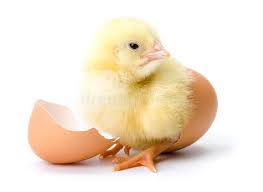 POWODZENIA!!!5. Karta pracy z Wielkanocnymi pisankami.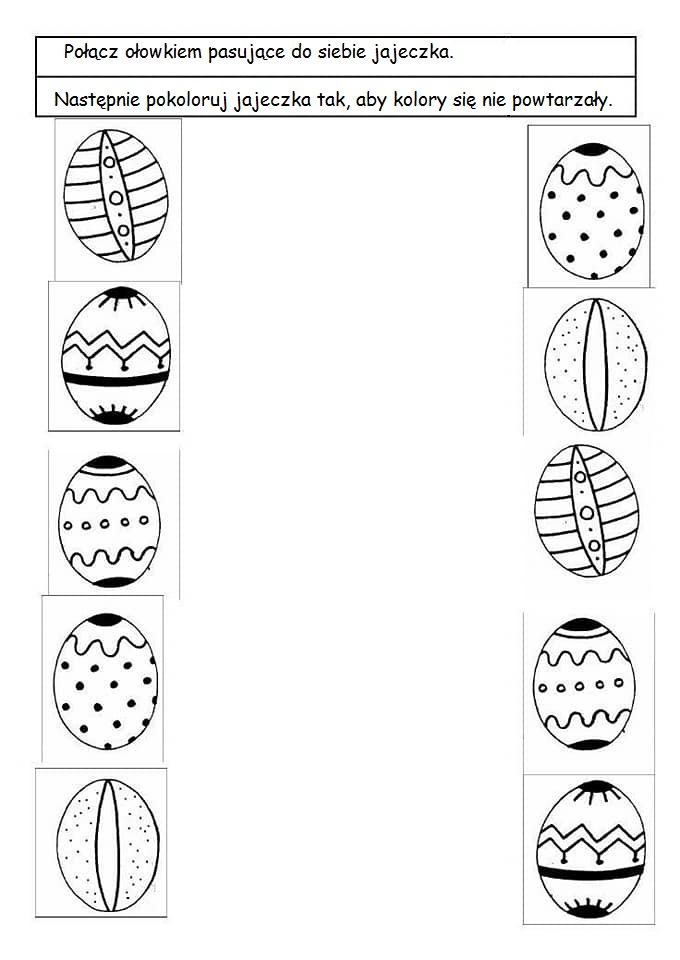 